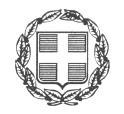 Μύρινα Λήμνου 20 Ιουνίου 2023  Αρ. Πρωτ.: 90514	Πρόσκληση Εκδήλωσης Ενδιαφέροντοςκατάθεσης προσφορών προμήθειας και εγκατάστασης κλιματιστικών μονάδωνγια τις ανάγκες των Υπηρεσιών της Π.Ε. Λήμνου   Η Περιφερειακή Ενότητα Λήμνου, καλεί τις ενδιαφερόμενες επιχειρήσεις, να αποστείλουν ή να υποβάλλουν εγγράφως μέχρι τη Δευτέρα  26 Ιουνίου 2023 και ώρα 12:00 π.μ. στο Τμήμα Διοικητικού - Οικονομικού της Π.Ε. Λήμνου (Λεωφόρος Δημοκρατίας 34, Μύρινα, Τ.Κ. 81400), σφραγισμένο φάκελο οικονομικής προσφοράς για την προμήθεια και εγκατάσταση κλιματιστικών μονάδων με τις ενδείξεις:α) Όσοι επιθυμούν να λάβουν μέρος στο διαγωνισμό, πρέπει να καταθέσουν μέσα σε ενιαίο σφραγισμένο φάκελο έγγραφες προσφορές μέσα στην προθεσμία που ορίζεται από την παρούσα πρόσκληση.β) Η υποβολή της προσφοράς γίνεται αυτοπροσώπως ή από εξουσιοδοτημένο εκπρόσωπο ή αποστέλλοντας ταχυδρομικά με συστημένη επιστολή ή courier στην ανωτέρω διεύθυνση με την απαραίτητη, όμως, προϋπόθεση ότι αυτές θα περιέρχονται στην Υπηρεσία και πρωτοκολλώνται μέχρι την ορισθείσα ημερομηνία διενέργειας του διαγωνισμού και μέχρι την ώρα λήξης της προθεσμίας υποβολής των. Στην περίπτωση της ταχυδρομικής αποστολής, χρόνος κατάθεσης της προσφοράς ορίζεται η ημερομηνία παραλαβής του φακέλου που θα αναγράφεται ευκρινώς στον φάκελο και όχι η ημερομηνία σφραγίδας του ταχυδρομείου και η Αναθέτουσα Αρχή ουδεμία ευθύνη φέρει για τον χρόνο και το περιεχόμενο των φακέλων προσφοράς που θα παραλάβειγ) Προσφορές που υποβάλλονται εκπρόθεσμα με βάση τα ανωτέρω, επιστρέφονται χωρίς να αποσφραγισθούν ή να αξιολογηθούνδ) Ο χρόνος ισχύος των προσφορών είναι εκατόν είκοσι (120) ημερολογιακές ημέρες, (άρθρο 97 του Ν.4412/2016) προσμετρούμενες από την επομένη της ημέρας διενέργειας του διαγωνισμού.ε) Περιπτώσεις προσφορών που είναι αόριστες και ανεπίδεκτες εκτίμησης ή παρουσιάζουν αποκλίσεις από τους απαράβατους όρους της πρόσκλησης, καθώς και όσες δεν πληρούν τις υποχρεωτικές απαιτήσεις, απορρίπτονται ως απαράδεκτες.στ) Οι κατατεθείσες προσφορές θα αποσφραγιστούν από μόνιμους υπαλλήλους της Π.Ε. Λήμνου στο γραφείο του Τμήματος Διοικητικού - Οικονομικού της Π.Ε. Λήμνου της Περιφέρειας Βορείου Αιγαίου, την ίδια εργάσιμη ημέρα, ήτοι Δευτέρα 26 Ιουνίου 2023 και ώρα 12:30 μ.μ.ζ) Η δαπάνη της προμήθειας των κλιματιστικών μονάδων θα βαρύνει τον προϋπολογισμό της Π.Ε. Λήμνου έτους 2023, Φορέας 1072 ΚΑΕ 1712.0001, συνολικού ποσού 3.000,00 € συμπεριλαμβανομένου Φ.Π.Α. 24% και η δαπάνη της εγκατάστασης των κλιματιστικών μονάδων θα βαρύνει τον προϋπολογισμό της Π.Ε. Λήμνου έτους 2023, Φορέας 1072 ΚΑΕ 0869.0001.η) Η δαπάνη γίνεται για την εύρθυθμη λειτουργία των Υπηρεσιών της Π.Ε. Λήμνου και συγκεκριμένα του Τμήματος Τεχνικών Έργων, του Γραφείου Επάρχου, των δύο computer rooms  ΔΙΚΤΥΟΥ ΣΥΖΕΥΞΙΣ και του Γραφείου Κοινωνικών Υπηρεσιώνθ) Η παρούσα εκδήλωση ενδιαφέροντος κατάθεσης οικονομικής προσφοράς για την προμήθεια κλιματιστικών μονάδων και εγκατάστασης αυτών λόγω της διαφορετικότητας των ειδών χωρίζεται σε ομάδες για τη διευκόλυνση των ενδιαφερομένων. Κατά τα λοιπά ο διαγωνισμός θα γίνει σύμφωνα με τα Α, Β και Γ παραρτήματα που επισυνάπτονται στην παρούσα και αποτελούν αναπόσπαστο μέρος αυτής.Η Πρόσκληση Εκδήλωσης Ενδιαφέροντος θα αποσταλεί στο Επιμελητήριο Λέσβου - Παράρτημα Λήμνου προς ανάρτηση και ενημέρωση των μελών του, στην ιστοσελίδα της Περιφερειακής Ενότητας Λήμνου www.limnos.gr (στη θέση «Προμήθειες – Διαγωνισμοί») ή χορηγείται από το Τμήμα Διοικητικού - Οικονομικού της Περιφερειακής Ενότητας Λήμνου, 1ος όροφος, Λ. Δημοκρατίας 34, Μύρινα Λήμνου, Τ.Κ. 81400, τηλ 2254351225 & 2254351238 και e-mail: mmavraki@lemnos.gr και ckalligeri@lemnos.gr.                                                     Η Προϊσταμένη                       της Δ/νσης Διοικητικού Οικονομικού Π.Ε. Λέσβου                                                                                                     Ευστρατία ΕλευθερίουΠ Α Ρ Α Ρ Τ Η Μ Α     Α’ΣΤΟΙΧΕΙΑ ΤΩΝ ΠΡΟΣ ΠΡΟΜΗΘΕΙΑ ΕΙΔΩΝΠ Α Ρ Α Ρ Τ Η Μ Α   Β΄ΓΕΝΙΚΟΙ ΟΡΟΙΚΑΤΑΡΤΙΣΗ  ΚΑΙ ΥΠΟΒΟΛΗ  ΠΡΟΣΦΟΡΩΝΟι προσφορές συμμετοχής καθώς και τα δικαιολογητικά συμμετοχής υποβάλλονται στην Ελληνική γλώσσα και τοποθετούνται υποχρεωτικά μέσα στον φάκελο προσφοράς ανά ομάδα ως εξής: Περιεχόμενο ενιαίου φακέλου προσφοράς:ΦΑΚΕΛΟΣ ΔΙΚΑΙΟΛΟΓΗΤΙΚΩΝ ΣΥΜΜΕΤΟΧΗΣ ΦΑΚΕΛΟΣ ΤΕΧΝΙΚΩΝ ΧΑΡΑΚΤΗΡΙΣΤΙΚΩΝ ΦΑΚΕΛΟΣ ΟΙΚΟΝΟΜΙΚΩΝ ΠΡΟΣΦΟΡΩΝ ΠΡΟΜΗΘΕΙΑΣ ΚΛΙΜΑΤΙΣΤΙΚΗΣ ΜΟΝΑΔΑΣ ΚΑΙ ΕΓΚΑΤΑΣΤΑΣΗΣ ΚΛΙΜΑΤΙΣΤΙΚΗΣ ΜΟΝΑΔΑΣΣε περίπτωση που ο διαγωνιζόμενος επιθυμεί να καταθέσει προσφορά πέραν της μίας ομάδας ή ακόμη και για τις τρεις ομάδες τότε θα καταθέσει τρεις φακέλους προσφοράς.1α) ΠΕΡΙΕΧΟΜΕΝΟ ΦΑΚΕΛΟΥ : «ΔΙΚΑΙΟΛΟΓΗΤΙΚΑ ΣΥΜΜΕΤΟΧΗΣ»Υπεύθυνη Δήλωση της παρ. 4 του άρθρου 8 του Ν. 1599/1986 (Α' 75), όπως προβλέπεται από τις ισχύουσες διατάξεις, στην οποία πρέπει να δηλώνεται ότι «α)η προσφορά συντάχθηκε σύμφωνα με τους όρους της Πρόσκλησης ………………………… (αναγράφεται ο Αρ.Πρωτ. της παρούσης) της οποίας έλαβα γνώση και τους οποίους αποδέχομαι πλήρως και ανεπιφυλάκτως. β)Δεν έχω αποκλεισθεί από άλλους διαγωνισμούς του Δημοσίου σύμφωνα με τα οριζόμενα στο αρ. 74 του Ν. 4412/2016, όπως ισχύει. γ)Δεν έχω καταδικαστεί με αμετάκλητη Δικαστική Απόφαση, για κάποιο από τα αδικήματα της παραγράφου 1 του άρθρου 73 του Ν.4412/16, ως ισχύει.»Οι Υπεύθυνη Δήλωση, θα πρέπει να έχει συνταχθεί μετά την κοινοποίηση της παρούσας πρόσκλησης για την υποβολή των δικαιολογητικών. Σημειώνεται ότι δεν απαιτείται θεώρηση του γνησίου της υπογραφής τους εφόσον φέρει τη σφραγίδα της επιχείρησης ή εφόσον εκδόθηκε ψηφιακά (μέσω της ιστοσελίδας www.gov.gr).(Σημείωση: Όταν πρόκειται για εταιρείες περιορισμένης ευθύνης (Ε.Π.Ε.), ιδιωτικές κεφαλαιουχικές (Ι.Κ.Ε.) και προσωπικές (Ο.Ε. και Ε.Ε.), η υποχρέωση αυτή αφορά τους διαχειριστές και όταν πρόκειται για περιπτώσεις Ανωνύμων Εταιρειών (Α.Ε.) τον διευθύνοντα σύμβουλο.)1β) ΠΕΡΙΕΧΟΜΕΝΟ ΦΑΚΕΛΟΥ : «ΤΕΧΝΙΚΑ ΧΑΡΑΚΤΗΡΙΣΤΙΚΑ ΓΙΑ ΤΗΝ ΟΜΑΔΑ …..»Εμπορικά φυλλάδια  (PROSPECTUS, φωτογραφιών, τεχνικών φυλλαδίων  κ.λ.π.), που αποδεικνύουν τη πλήρωση των ζητούμενων Τεχνικών Προδιαγραφών όπως ορίζονται στο Παράρτημα Γ της παρούσης, τα οποία  θα  φέρουν  συνεχή   αρίθμηση από το πρώτο μέχρι  το τελευταίο. Συμπληρωμένο τον Πίνακα Τεχνικών Προδιαγραφών του Παραρτήματος Γ’ της παρούσας πρόσκλησης σύμφωνα με τις κάτωθι οδηγίες: α) Τα υποχρεωτικά κριτήρια προσδιορίζονται στους πίνακες προδιαγραφών με τη λέξη ΝΑΙ ή με ΑΡΙΘΜΗΤΙΚΗ ΣΥΝΘΗΚΗ ή με ΚΕΙΜΕΝΟ που υπάρχουν στη στήλη “ΑΠΑΙΤΗΣΗ”.  Αν δεν ικανοποιούνται τα κριτήρια αυτά η προσφορά απορρίπτεται ως απαράδεκτη.β) Ειδικότερα, η στήλη “ΑΠΑΝΤΗΣΗ” των πινάκων θα συμπληρωθεί υποχρεωτικά από τους υποψήφιους με τη αντίστοιχη απάντηση τεκμηρίωση, όπου απαιτείται, και όχι με την λέξη ΝΑΙ.  Σε αντίθετη περίπτωση θα συμπληρωθεί με την ένδειξη «ΟΧΙ».  Σε περίπτωση που μένει κενή θεωρείται ότι η απάντηση είναι «ΟΧΙ». Κάθε απάντηση θα πρέπει να τεκμηριώνεται με την ανάλογη παραπομπή στα τεχνικά εγχειρίδια.γ) Στην προσφορά θα πρέπει να είναι συμπληρωμένη πλήρως η στήλη με το όνομα “ΠΑΡΑΠΟΜΠΗ”, όπου θα γίνεται συγκεκριμένη παραπομπή σε σελίδα των επισυναπτόμενων τεχνικών τευχών ή εγγράφων του υποψήφιου αναδόχου, που τεκμηριώνουν ή αποσαφηνίζουν την απάντησή του της στήλης “ΑΠΑΝΤΗΣΗ”. Οι παραπομπές στα τεχνικά εγχειρίδια θα γίνονται με την μορφή αριθμημένων προσθηκών που θα αναφέρονται στους πίνακες μαζί με το όνομα ή τον κωδικό του εγχειριδίου, της σελίδας κλπ. Τα Τεχνικά Τεύχη θα πρέπει να παρέχονται από τον υποψήφιο ανάδοχο σε έντυπη μορφή και θα πρέπει να αποτελούν επίσημο υλικό του κατασκευαστικού οίκου, το οποίο θα μπορεί να ελεγχθεί από τους υπαλλήλους που θα αξιολογήσουν την προσφορά, χρησιμοποιώντας την ανάλογη διαδικτυακή διεύθυνση η οποία απαραιτήτως θα πρέπει να αναφέρεται σε αυτά.δ) Όλα τα ζητούμενα τεχνικά χαρακτηριστικά του πίνακα συμμόρφωσης είναι ουσιώδη και σημαντικά. Δεν επιτρέπονται ασαφείς απαντήσεις της μορφής «ελήφθη υπόψη» (NOTED), συμφωνούμε και αποδεχόμεθα (COMPLIED) κλπ. Οποιαδήποτε παρέκκλιση από το ζητούμενο εύρος τιμών ή αποφυγή συμπλήρωσης στοιχείων ή συμπλήρωση με ασαφή ή γενικό τρόπο θα ισοδυναμεί με μη απάντηση και παρέχει το δικαίωμα στην Υπηρεσία της απόρριψης της προσφοράς.ε) Ο κατατιθέμενος πίνακας Τεχνικών Προδιαγραφών πρέπει να φέρει πρωτότυπη υπογραφή και σφραγίδα του συμμετέχοντα.στ) Η μη συμμόρφωση με όλες τις παραπάνω οδηγίες οδηγεί αυτοδίκαια στον αποκλεισμό του υποψηφίου αναδόχου από τον διαγωνισμό.1γ) ΠΕΡΙΕΧΟΜΕΝΟ ΦΑΚΕΛΟΥ : «ΟΙΚΟΝΟΜΙΚΗ ΠΡΟΣΦΟΡΑ»Συμπληρωμένος πίνακας οικονομικής προσφοράς (υποδείγματα του Παραρτήματος Δ) σύμφωνα με τις κάτωθι οδηγίες:α) Οι τιμές της οικονομικής προσφοράς θα πρέπει να δίδονται σε ΕΥΡΩ για κάθε είδος και θα αναγράφονται στους έντυπους πίνακες του υποδείγματος της οικονομικής προσφοράς που αποτελούν αναπόσπαστο μέρος της Πρόσκλησης (Παράρτημα Δ΄) και μόνο σε αυτούς. Η συνολική τιμή –επί ποινή απορρίψεως- θα αναγράφεται αριθμητικώς συμπεριλαμβανομένου του Φ.Π.Α. 24%.β) Η αναγραφή της τιμής σε ΕΥΡΩ, γίνεται με δύο δεκαδικά ψηφία.γ) Εφόσον από την προσφορά δεν προκύπτει με σαφήνεια η προσφερόμενη τιμή ή η προσφορά γίνεται με επιφυλάξεις, απορρίπτεται ως απαράδεκτη.  γ) Στην οικονομική προσφορά συμπεριλαμβάνονται οι υπέρ τρίτων κρατήσεις καθώς και το κόστος μεταφοράς των υπό προμήθεια ειδών στους χώρους που θα υποδειχθούν από την Π.Ε. Λήμνου.δ) Το ποσοστό Φ.Π.Α. την εν λόγω προμήθειας είναι 24%. Σε περίπτωση που αναφέρεται εσφαλμένος Φ.Π.Α. αυτός θα διορθώνεται από την Υπηρεσία.  ε) Στο διαγωνισμό δεν γίνονται δεκτές εναλλακτικές προσφορές για το σύνολο ή μέρος του προσφερόμενου εξοπλισμού. στ) Η κατατιθέμενη Οικονομική Προσφορά πρέπει να φέρει πρωτότυπη υπογραφή και σφραγίδα του συμμετέχοντα ζ) Η προσφορά γίνεται δεκτή μόνο εφόσον καλύπτει όλα τα είδη της ομάδας του συνημμένου Παραρτήματος η) Η μη συμμόρφωση με όλες τις παραπάνω οδηγίες οδηγεί αυτοδίκαια στον αποκλεισμό του υποψηφίου αναδόχου από τον διαγωνισμό.ΔΙΑΔΙΚΑΣΙΑ ΑΠΟΣΦΡΑΓΙΣΗΣ ΠΡΟΣΦΟΡΩΝ ΚΑΙ ΑΝΑΔΕΙΞΗΣ ΜΕΙΟΔΟΤΗΗ αποσφράγιση των προσφορών θα γίνει από τρεις μόνιμους υπαλλήλους της Π.Ε. Λήμνου και η διαδικασία θα ξεκινήσει την ημερομηνία και ώρα που ορίζεται από την πρόσκληση. Οι προσφέροντες έχουν δικαίωμα να παρευρίσκονται στη διαδικασία αποσφράγισης των προσφορών λαμβάνοντας γνώση των λοιπών συμμετεχόντων στη διαδικασία και των στοιχείων που υποβλήθηκαν από αυτούς κατά τα οριζόμενα στην παρ. 4 του άρθρου 1 του π.δ. 28/2015, τηρουμένων των διατάξεων του άρθρου 21 του ν. 4412/2016 περί εχεμύθειας και εμπιστευτικότητας.Αν για οποιονδήποτε λόγο, δεν καταστεί δυνατή η αποσφράγιση των φακέλων κατά την ημερομηνία και ώρα που αναφέρεται στην παρούσα πρόσκληση, οι συμμετέχοντες θα ενημερωθούν για να παραστούν, εφόσον το επιθυμούν, σε διαφορετική ημερομηνία και ώρα κατά την οποία θα λάβει χώρα η αποσφράγιση.Η Αποσφράγιση γίνεται με την παρακάτω διαδικασίαΟι υπάλληλοι που θα προχωρήσουν στο άνοιγμα και την αξιολόγηση των προσφορών, θα παραλάβουν τους εμπρόθεσμα κατατεθειμένους φακέλους προσφοράς από τους υπαλλήλους του Τμήματος Διοικητικού – Οικονομικού Π.Ε. Λήμνου, θα τους μονογράψουν και θα τους αποσφραγίσουν κατά σειρά κατάθεσης όπως προκύπτει από τον αριθμό πρωτοκόλλου του κάθε φακέλου. Αποσφραγίζονται οι κυρίως φάκελοι των προσφορών και εξετάζεται το περιεχόμενό τους το οποίο σύμφωνα με τους όρους της παρούσης πρέπει να είναι :1. Ο φάκελος που θα αναγράφει «Δικαιολογητικά συμμετοχής»2.  Ο φάκελος Τεχνικών Χαρακτηριστικών .3. Ο φάκελος οικονομικής προσφοράς. Οι κύριοι φάκελοι προσφοράς που δεν περιέχουν τους ως άνω απαιτούμενους υποφακέλους απορρίπτονται.Στη συνέχεια αποσφραγίζονται οι φάκελοι με τα δικαιολογητικά συμμετοχής.  Εάν ο κατατιθέμενος φάκελος δεν είναι πλήρης σύμφωνα με όσα ορίζονται στο εδάφιο 1 α του παραρτήματος Β της παρούσης, η προσφορά απορρίπτεται και δε συμμετέχει στην υπόλοιπη διαδικασία ο ενδιαφερόμενος. Στη συνέχεια αποσφραγίζονται οι φάκελοι με τα Τεχνικά Χαρακτηριστικά ανά Ομάδα. Όσοι φάκελοι δεν είναι πλήρεις ως προς το περιεχόμενο και της οδηγίες του εδαφίου 1 β του παραρτήματος Β της παρούσης, απορρίπτονται και δε συμμετέχει στην υπόλοιπη διαδικασία ο ενδιαφερόμενος. Οι φάκελοι των οικονομικών προσφορών ανά ομάδα, για όσες προσφορές δεν κρίθηκαν – κατά την αξιολόγηση των τεχνικών και λοιπών στοιχείων – αποδεκτές, δεν αποσφραγίζονται αλλά επιστρέφονται μετά την ολοκλήρωση της διαδικασίας του διαγωνισμού.Οι φάκελοι των οικονομικών προσφορών ανά ομάδα αποσφραγίζονται μετά την ολοκλήρωση της αξιολόγησης των λοιπών στοιχείων των προσφορών την ίδια ημέρα. Πρώτα αποσφραγίζονται οι φάκελοι οικονομικής προσφοράς της Ομάδας Α, έπειτα της Ομάδας Β και τέλος της Ομάδας Γ.Μειοδότης θα αναδειχθεί ο προσφέρων την πλέον συμφέρουσα από οικονομική άποψη προσφορά αποκλειστικά βάσει της προσφερόμενης τιμής ανά ομάδα, εφόσον πληροί τις ελάχιστες προδιαγραφές και ο κατατιθέμενος φάκελός του είναι πλήρης ως προς το απαιτούμενο περιεχόμενο.Σε περίπτωση ισότιμης προσφοράς των διαγωνιζομένων, για την τελική επιλογή διενεργείται κλήρωση μεταξύ αυτών.Όταν ολοκληρωθεί η διαδικασία ανοίγματος και αξιολόγησης των προσφορών, ένας  προμηθευτής δύναται να αναλάβει στην προμήθεια και εγκατάσταση κλιματιστικών πλέον της μίας ομάδας εφόσον πρόκειται για την ίδια επιχείρηση που οι αντίστοιχες οικονομικές του προσφορές κρίθηκαν συμφέρουσες σύμφωνα με την ως άνω διαδικασία.Χρόνος και τρόπος υλοποίησης της προμήθειαςΗ διάρκεια παροχής της προμήθειας και εγκατάστασης ορίζεται σε τριάντα (30) ημέρες έπειτα από έγγραφη ειδοποίηση του Τμήματος Διοικητικού - Οικονομικού της Π.Ε. Λήμνου έπειτα από την έκδοση και ανάρτηση στο ΔΙΑΥΓΕΙΑ των αντίστοιχων Αποφάσεων Ανάληψης Υποχρέωσης. Τα υπό προμήθεια είδη θα είναι καινούργια, με όλα τα απαιτούμενα υλικά εγκατάστασης – τοποθέτησης (μηχανικά μέρη, καλώδια, κλπ) θα τοποθετηθούν και θα εγκατασταθούν ώστε να είναι έτοιμοι προς χρήση από τις Υπηρεσίες με έξοδα του Αναδόχου, κατόπιν συνεννόησης με τους υπαλλήλους του Τμήματος Διοικητικού – Οικονομικού, για τον χρόνο και τον τόπο παράδοσης τους.Η Επιτροπή Παραλαβής Υλικών & Βεβαίωσης Εργασιών, ελέγχει αν ο παραδοτέος εξοπλισμός αντιστοιχεί με την Τεχνική και Οικονομική Προσφορά του προμηθευτή. Διαδικασία - Πληρωμή – ΚρατήσειςΗ εξόφληση της δαπάνης θα πραγματοποιηθεί μετά την οριστική παραλαβή των ειδών και βεβαίωσης εργασιών από την αρμόδια επιτροπή παραλαβής υλικών και βεβαίωσης εργασιών της Π.Ε. Λήμνου με τη σύνταξη σχετικού πρωτοκόλλου και την προσκόμιση από τον προμηθευτή του αντίστοιχου νόμιμου παραστατικού (τιμολόγιο).Η πληρωμή της αξίας της παρεχόμενης προμήθειας θα γίνεται σε Ευρώ, με την έκδοση χρηματικού εντάλματος πληρωμής, με την προσκόμιση των νόμιμων παραστατικών και δικαιολογητικών που προβλέπονται από τις ισχύουσες διατάξεις κατά το χρόνο πληρωμής, καθώς και κάθε άλλου δικαιολογητικού που τυχόν ήθελε ζητηθεί από τις αρμόδιες υπηρεσίες που διενεργούν τον έλεγχο και την πληρωμή.Από το καθαρό ποσό της αξίας των υπό προμήθεια ειδών θα παρακρατηθεί υποχρεωτικά φόρος εισοδήματος σε ποσοστό 4%, κατά τα οριζόμενα στο άρθρο 64 του Ν. 4172/2013 (ΦΕΚ 167/Α/2013), καθώς και οι προβλεπόμενες κρατήσεις:α) 0,06216% υπέρ Α.Ε.Π.Π., ήτοι: 0,06% υπέρ Α.Ε.Π.Π., η οποία επιβαρύνεται με Χαρτόσημο 3% και Ο.Γ.Α. Χαρτοσήμου 20%, ενώ δεν περιλαμβάνεται ο Φ.Π.Α. 24%.Από το καθαρό ποσό της αξίας της παροχής υπηρεσιών εγκατάστασης των κλιματιστικών θα παρακρατηθεί υποχρεωτικά φόρος εισοδήματος σε ποσοστό 8%, κατά τα οριζόμενα στο άρθρο 64 του Ν. 4172/2013 (ΦΕΚ 167/Α/2013), καθώς και οι προβλεπόμενες κρατήσεις:α) 0,06216% υπέρ Α.Ε.Π.Π., ήτοι: 0,06% υπέρ Α.Ε.Π.Π., η οποία επιβαρύνεται με Χαρτόσημο 3% και Ο.Γ.Α. Χαρτοσήμου 20%, ενώ δεν περιλαμβάνεται ο Φ.Π.Α. 24%.Εφόσον κατά την ημερομηνία πληρωμής της προμήθειας έχουν ενεργοποιηθεί και άλλες κρατήσεις που καθορίζονται στο Ν.4412/16, θα γίνεται σχετική επιπλέον παρακράτηση η οποία θα βαρύνει επίσης την ανάδοχο εταιρεία.ΠΑΡΑΡΤΗΜΑ Γ’ΤΕΧΝΙΚΕΣ ΠΡΟΔΙΑΓΡΑΦΕΣ ΟΜΑΔΑΣ Α: ΚΛΙΜΑΤΙΣΤΙΚΗ ΜΟΝΑΔΑ 9.000 BTUΠΑΡΑΡΤΗΜΑ Γ’ΤΕΧΝΙΚΕΣ ΠΡΟΔΙΑΓΡΑΦΕΣ ΟΜΑΔΑΣ Β: ΚΛΙΜΑΤΙΣΤΙΚΗ ΜΟΝΑΔΑ 12.000 BTUΠΑΡΑΡΤΗΜΑ Γ’ΤΕΧΝΙΚΕΣ ΠΡΟΔΙΑΓΡΑΦΕΣ ΟΜΑΔΑΣ Γ:   ΚΛΙΜΑΤΙΣΤΙΚΗ ΜΟΝΑΔΑ 18.000 BTUΠΑΡΑΡΤΗΜΑ Δ’ΟΙΚΟΝΟΜΙΚΗ ΠΡΟΣΦΟΡΑ ΓΙΑ ΤΗΝ ΟΜΑΔΑ Α (προμήθεια)ΠΡΟΜΗΘΕΙΑ ΚΛΙΜΑΤΙΣΤΙΚΗΣ ΜΟΝΑΔΑΣ 9.000 BTU ΣΥΜΦΩΝΑ ΜΕ ΤΟΥΣ ΟΡΟΥΣ ΤΗΣ ΑΡΙΘ. ……………………………… ΠΡΟΣΚΛΗΣΗΣ ΚΑΤΑΘΕΣΗΣ ΟΙΚΟΝΟΜΙΚΗΣ ΠΡΟΣΦΟΡΑΣ. ΠΑΡΑΡΤΗΜΑ Δ’ΟΙΚΟΝΟΜΙΚΗ ΠΡΟΣΦΟΡΑ ΓΙΑ ΤΗΝ ΟΜΑΔΑ Α (εργασίες εγκατάστασης)ΕΡΓΑΣΙΕΣ ΕΓΚΑΤΑΣΤΑΣΗΣ ΚΛΙΜΑΤΙΣΤΙΚΗΣ ΜΟΝΑΔΑΣ 9.000 BTU ΣΥΜΦΩΝΑ ΜΕ ΤΟΥΣ ΟΡΟΥΣ ΤΗΣ ΑΡΙΘ. ……………………………… ΠΡΟΣΚΛΗΣΗΣ ΚΑΤΑΘΕΣΗΣ ΟΙΚΟΝΟΜΙΚΗΣ ΠΡΟΣΦΟΡΑΣ. ΠΑΡΑΡΤΗΜΑ Δ’ΟΙΚΟΝΟΜΙΚΗ ΠΡΟΣΦΟΡΑ ΓΙΑ ΤΗΝ ΟΜΑΔΑ Β (προμήθεια)ΠΡΟΜΗΘΕΙΑ ΚΛΙΜΑΤΙΣΤΙΚΗΣ ΜΟΝΑΔΑΣ 12.000 BTU ΣΥΜΦΩΝΑ ΜΕ ΤΟΥΣ ΟΡΟΥΣ ΤΗΣ ΑΡΙΘ. ……………………………… ΠΡΟΣΚΛΗΣΗΣ ΚΑΤΑΘΕΣΗΣ ΟΙΚΟΝΟΜΙΚΗΣ ΠΡΟΣΦΟΡΑΣ. ΠΑΡΑΡΤΗΜΑ Δ’ΟΙΚΟΝΟΜΙΚΗ ΠΡΟΣΦΟΡΑ ΓΙΑ ΤΗΝ ΟΜΑΔΑ Β (εργασίες εγκατάστασης)ΕΡΓΑΣΙΕΣ ΕΓΚΑΤΑΣΤΑΣΗΣ ΚΛΙΜΑΤΙΣΤΙΚΗΣ ΜΟΝΑΔΑΣ 12.000 BTU ΣΥΜΦΩΝΑ ΜΕ ΤΟΥΣ ΟΡΟΥΣ ΤΗΣ ΑΡΙΘ. ……………………………… ΠΡΟΣΚΛΗΣΗΣ ΚΑΤΑΘΕΣΗΣ ΟΙΚΟΝΟΜΙΚΗΣ ΠΡΟΣΦΟΡΑΣ. ΠΑΡΑΡΤΗΜΑ Δ’ΟΙΚΟΝΟΜΙΚΗ ΠΡΟΣΦΟΡΑ ΓΙΑ ΤΗΝ ΟΜΑΔΑ Γ (προμήθεια)ΠΡΟΜΗΘΕΙΑ ΚΛΙΜΑΤΙΣΤΙΚΗΣ ΜΟΝΑΔΑΣ 18.000 BTU ΣΥΜΦΩΝΑ ΜΕ ΤΟΥΣ ΟΡΟΥΣ ΤΗΣ ΑΡΙΘ. ……………………………… ΠΡΟΣΚΛΗΣΗΣ ΚΑΤΑΘΕΣΗΣ ΟΙΚΟΝΟΜΙΚΗΣ ΠΡΟΣΦΟΡΑΣ. ΠΑΡΑΡΤΗΜΑ Δ’ΟΙΚΟΝΟΜΙΚΗ ΠΡΟΣΦΟΡΑ ΓΙΑ ΤΗΝ ΟΜΑΔΑ Γ (εργασίες εγκατάστασης)ΕΡΓΑΣΙΕΣ ΕΓΚΑΤΑΣΤΑΣΗΣ ΚΛΙΜΑΤΙΣΤΙΚΗΣ ΜΟΝΑΔΑΣ 18.000 BTU ΣΥΜΦΩΝΑ ΜΕ ΤΟΥΣ ΟΡΟΥΣ ΤΗΣ ΑΡΙΘ. ……………………………… ΠΡΟΣΚΛΗΣΗΣ ΚΑΤΑΘΕΣΗΣ ΟΙΚΟΝΟΜΙΚΗΣ ΠΡΟΣΦΟΡΑΣ. Προς το Τμήμα Διοικητικού Οικονομικού της Π.Ε. Λήμνου Λ. Δημοκρατίας 34, Τ.Κ. 81400, Μύρινα ΛήμνοςΠΡΟΣΦΟΡΑ ΤΟΥ ……………………………………………………………………………………...[αναγράφονται τα στοιχεία του προσφέροντος, δηλαδή : επωνυμία του οικονομικού φορέα και σε περίπτωση ένωσης τις επωνυμίες των οικονομικών φορέων που την αποτελούν, καθώς και τα απαραίτητα στοιχεία επικοινωνίας (ταχ. διεύθυνση, αριθμό τηλεφώνου, e-mail)]Προμήθεια και εγκατάσταση κλιματιστικών μονάδων για τις ανάγκες των Υπηρεσιών της Π.Ε. Λήμνου  Αριθμός Πρόσκλησης: ………………Για την ομάδα: ………………………………..Αναθέτουσα Αρχή: ΠΕΡΙΦΕΡΕΙΑ ΒΟΡΕΙΟΥ ΑΙΓΑΙΟΥ – ΠΕΡΙΦΕΡΕΙΑΚΗ ΕΝΟΤΗΤΑ ΛΗΜΝΟΥ (Δνση : Λεωφόρος Δημοκρατίας 34, Τ.Κ. 81400-Μύρινα)Καταληκτική ημερομηνία υποβολής προσφορών:	26/06/2023ΑΝΤΙΚΕΙΜΕΝΟ ΠΡΟΜΗΘΕΙΑΣΗ πρόσκληση αφορά την προμήθεια και εγκατάσταση κλιματιστικών μονάδων η οποία χωρίζεται σε τρεις ομάδες (1, 2, 3) οι οποίες αναλυτικά παρουσιάζονται στους Πίνακες του Παραρτήματος Γ'. Η κατηγοριοποίηση των παραπάνω ομάδων είναι:Α) Ομάδα Α. Κλιματιστικές μονάδες 9.000 btu.Β) Ομάδα Β.  Κλιματιστικές μονάδες 12.000 btu.Γ) Ομάδα Γ.  Κλιματιστικές μονάδες 18.000 btu.ΠΟΣΟΤΗΤΑΗ ποσότητα θα καθοριστεί ανάλογα με τις προσφερόμενες τιμές.ΠΡΟΟΡΙΣΜΟΣ ΠΡΟΜΗΘΕΙΑΣΠΕΡΙΦΕΡΕΙΑΚΗ  ΕΝΟΤΗΤΑ ΛΗΜΝΟΥΧΡΟΝΟΣ ΠΑΡΑΔΟΣΗΣ ΣΤΟ ΦΟΡΕΑΗ ΠΑΡΑΔΟΣΗ ΚΑΙ ΕΓΚΑΤΑΣΤΑΣΗ ΘΑ ΓΙΝΕΙ ΤΟ ΑΡΓΟΤΕΡΟ ΕΝΤΟΣ ΜΗΝΟΣΑΠΟ ΤΗΝ ΕΓΓΡΑΦΗ ΕΙΔΟΠΟΙΗΣΗ ΤΟΥ ΤΜ. ΔΙΟΙΚΗΤΙΚΟΥ ΟΙΚΟΝΟΜΙΚΟΥ Π.Ε. ΛΗΜΝΟΥΤΟΠΟΣ  ΠΑΡΑΔΟΣΗΣΣΤΟΥΣ ΧΩΡΟΥΣ ΤΩΝ ΤΜΗΜΑΤΩΝ ΤΗΣ Π.Ε. ΛΗΜΝΟΥΠΟΥ ΘΑ ΥΠΟΔΕΙΧΘΟΥΝ ΕΓΓΡΑΦΩΣ ΑΠΟ ΤΟ ΤΜΗΜΑ ΔΙΟΙΚΗΤΙΚΟΥ ΟΙΚΟΝΟΜΙΚΟΥ Α/ΑΧαρακτηριστικάΑπαίτησηΑπάντησηΠΑΡΑΠΟΜΠΗΜάρκα / ΜοντέλοΔυνατότητα Ψύξης και ΘέρμανσηςΝΑΙΤύπος Κλιματιστικής ΜονάδαςΕπιτοίχια Κατηγορία Ονομαστικής Ισχύος (σε btu)9.000 btuΤύπος ΛειτουργίαςInverterΕπίπεδο Θορύβου σε dB (H/M/L) Εσωτερικής Μονάδας στην Υψηλή Λειτουργία ≤ 44 dBΕπίπεδο Θορύβου σε dB (H/M/L) Εξωτερικής Μονάδας στην Υψηλή Λειτουργία≤ 52 dBΕνεργειακή κατηγορία ΨύξηςΤουλάχιστον Α++Ενεργειακή κατηγορία ΘέρμανσηςΤουλάχιστον Α++Ενεργειακή Ετικέτα σε κάθε μονάδα με τα χαρακτηριστικά του κάθε μηχανήματοςΝΑΙΕγγύηση Τουλάχιστον 2 έτηΑ/ΑΧαρακτηριστικάΑπαίτησηΑπάντησηΠΑΡΑΠΟΜΠΗΜάρκα / ΜοντέλοΔυνατότητα Ψύξης και ΘέρμανσηςΝΑΙΤύπος Κλιματιστικής ΜονάδαςΕπιτοίχια Κατηγορία Ονομαστικής Ισχύος (σε btu)12.000 btuΤύπος ΛειτουργίαςInverterΕπίπεδο Θορύβου σε dB (H/M/L) Εσωτερικής Μονάδας στην Υψηλή Λειτουργία ≤ 44 dBΕπίπεδο Θορύβου σε dB (H/M/L) Εξωτερικής Μονάδας στην Υψηλή Λειτουργία≤ 52 dBΕνεργειακή κατηγορία ΨύξηςΤουλάχιστον Α++Ενεργειακή κατηγορία ΘέρμανσηςΤουλάχιστον Α++Ενεργειακή Ετικέτα σε κάθε μονάδα με τα χαρακτηριστικά του κάθε μηχανήματοςΝΑΙΕγγύηση Τουλάχιστον 2 έτηΑ/ΑΧαρακτηριστικάΑπαίτησηΑπάντησηΠΑΡΑΠΟΜΠΗΜάρκα / ΜοντέλοΔυνατότητα Ψύξης και ΘέρμανσηςΝΑΙΤύπος Κλιματιστικής ΜονάδαςΕπιτοίχια Κατηγορία Ονομαστικής Ισχύος (σε btu)18.000 btuΤύπος ΛειτουργίαςInverterΕπίπεδο Θορύβου σε dB (H/M/L) Εσωτερικής Μονάδας στην Υψηλή Λειτουργία ≤ 44 dBΕπίπεδο Θορύβου σε dB (H/M/L) Εξωτερικής Μονάδας στην Υψηλή Λειτουργία≤ 52 dBΕνεργειακή κατηγορία ΨύξηςΤουλάχιστον Α++Ενεργειακή κατηγορία ΘέρμανσηςΤουλάχιστον Α++Ενεργειακή Ετικέτα σε κάθε μονάδα με τα χαρακτηριστικά του κάθε μηχανήματοςΝΑΙΕγγύηση Τουλάχιστον 2 έτηΕΤΑΙΡΙΚΗ ΕΠΩΝΥΜΙΑ ΕΤΑΙΡΙΚΗ ΜΟΡΦΗ ΕΠΑΓΓΕΛΜΑΤΙΚΗ ΔΡΑΣΤΗΡΙΟΤΗΤΑ ΝΟΜΙΜΟΣ ΕΚΠΡΟΣΩΠΟΣ Α.Φ.Μ. – Δ.O.Y. ΔΙΕΥΘΥΝΣΗ, Τ.Κ., ΠΟΛΗ ΕΔΡΑΣ ΤΗΛΕΦΩΝΑ / ΦΑΞ / E-MAIL Υπεύθυνος ΕπικοινωνίαςΑ/ΑΠΕΡΙΓΡΑΦΗΠΡΟΣΦΕΡΟΜΕΝΟ ΕΙΔΟΣΤιμή Μονάδας χωρίς Φ.Π.Α.Φ.Π.Α. 24%:Συνολική τιμή συμπεριλαμβανομένου Φ.Π.Α. 24%:1. ΟΜΑΔΑ ΑΠρομήθεια κλιματιστικής μονάδας 9.000 btuΕΤΑΙΡΙΚΗ ΕΠΩΝΥΜΙΑ ΕΤΑΙΡΙΚΗ ΜΟΡΦΗ ΕΠΑΓΓΕΛΜΑΤΙΚΗ ΔΡΑΣΤΗΡΙΟΤΗΤΑ ΝΟΜΙΜΟΣ ΕΚΠΡΟΣΩΠΟΣ Α.Φ.Μ. – Δ.O.Y. ΔΙΕΥΘΥΝΣΗ, Τ.Κ., ΠΟΛΗ ΕΔΡΑΣ ΤΗΛΕΦΩΝΑ / ΦΑΞ / E-MAIL Υπεύθυνος ΕπικοινωνίαςΑ/ΑΠΕΡΙΓΡΑΦΗΠΡΟΣΦΕΡΟΜΕΝΟ ΕΙΔΟΣΤιμή Μονάδας χωρίς Φ.Π.Α.Φ.Π.Α. 24%:Συνολική τιμή συμπεριλαμβανομένου Φ.Π.Α. 24%:1. ΟΜΑΔΑ ΑΑπεγκατάσταση υπάρχουσας κλιματιστικής μονάδας και εγκατάσταση – τοποθέτηση νέας μονάδας 9.000 btu ΕΤΑΙΡΙΚΗ ΕΠΩΝΥΜΙΑ ΕΤΑΙΡΙΚΗ ΜΟΡΦΗ ΕΠΑΓΓΕΛΜΑΤΙΚΗ ΔΡΑΣΤΗΡΙΟΤΗΤΑ ΝΟΜΙΜΟΣ ΕΚΠΡΟΣΩΠΟΣ Α.Φ.Μ. – Δ.O.Y. ΔΙΕΥΘΥΝΣΗ, Τ.Κ., ΠΟΛΗ ΕΔΡΑΣ ΤΗΛΕΦΩΝΑ / ΦΑΞ / E-MAIL Υπεύθυνος ΕπικοινωνίαςΑ/ΑΠΕΡΙΓΡΑΦΗΠΡΟΣΦΕΡΟΜΕΝΟ ΕΙΔΟΣΤιμή Μονάδας χωρίς Φ.Π.Α.Φ.Π.Α. 24%:Συνολική τιμή συμπεριλαμβανομένου Φ.Π.Α. 24%:1. ΟΜΑΔΑ ΒΠρομήθεια κλιματιστικής μονάδας 12.000 btuΕΤΑΙΡΙΚΗ ΕΠΩΝΥΜΙΑ ΕΤΑΙΡΙΚΗ ΜΟΡΦΗ ΕΠΑΓΓΕΛΜΑΤΙΚΗ ΔΡΑΣΤΗΡΙΟΤΗΤΑ ΝΟΜΙΜΟΣ ΕΚΠΡΟΣΩΠΟΣ Α.Φ.Μ. – Δ.O.Y. ΔΙΕΥΘΥΝΣΗ, Τ.Κ., ΠΟΛΗ ΕΔΡΑΣ ΤΗΛΕΦΩΝΑ / ΦΑΞ / E-MAIL Υπεύθυνος ΕπικοινωνίαςΑ/ΑΠΕΡΙΓΡΑΦΗΠΡΟΣΦΕΡΟΜΕΝΟ ΕΙΔΟΣΤιμή Μονάδας χωρίς Φ.Π.Α.Φ.Π.Α. 24%:Συνολική τιμή συμπεριλαμβανομένου Φ.Π.Α. 24%:1. ΟΜΑΔΑ ΒΑπεγκατάσταση υπάρχουσας κλιματιστικής μονάδας και εγκατάσταση – τοποθέτηση νέας μονάδας 12.000 btuΕΤΑΙΡΙΚΗ ΕΠΩΝΥΜΙΑ ΕΤΑΙΡΙΚΗ ΜΟΡΦΗ ΕΠΑΓΓΕΛΜΑΤΙΚΗ ΔΡΑΣΤΗΡΙΟΤΗΤΑ ΝΟΜΙΜΟΣ ΕΚΠΡΟΣΩΠΟΣ Α.Φ.Μ. – Δ.O.Y. ΔΙΕΥΘΥΝΣΗ, Τ.Κ., ΠΟΛΗ ΕΔΡΑΣ ΤΗΛΕΦΩΝΑ / ΦΑΞ / E-MAIL Υπεύθυνος ΕπικοινωνίαςΑ/ΑΠΕΡΙΓΡΑΦΗΠΡΟΣΦΕΡΟΜΕΝΟ ΕΙΔΟΣΤιμή Μονάδας χωρίς Φ.Π.Α.Φ.Π.Α. 24%:Συνολική τιμή συμπεριλαμβανομένου Φ.Π.Α. 24%:1. ΟΜΑΔΑ ΓΠρομήθεια κλιματιστικής μονάδας 18.000 btuΕΤΑΙΡΙΚΗ ΕΠΩΝΥΜΙΑ ΕΤΑΙΡΙΚΗ ΜΟΡΦΗ ΕΠΑΓΓΕΛΜΑΤΙΚΗ ΔΡΑΣΤΗΡΙΟΤΗΤΑ ΝΟΜΙΜΟΣ ΕΚΠΡΟΣΩΠΟΣ Α.Φ.Μ. – Δ.O.Y. ΔΙΕΥΘΥΝΣΗ, Τ.Κ., ΠΟΛΗ ΕΔΡΑΣ ΤΗΛΕΦΩΝΑ / ΦΑΞ / E-MAIL Υπεύθυνος ΕπικοινωνίαςΑ/ΑΠΕΡΙΓΡΑΦΗΠΡΟΣΦΕΡΟΜΕΝΟ ΕΙΔΟΣΤιμή Μονάδας χωρίς Φ.Π.Α.Φ.Π.Α. 24%:Συνολική τιμή συμπεριλαμβανομένου Φ.Π.Α. 24%:1. ΟΜΑΔΑ ΓΑπεγκατάσταση υπάρχουσας κλιματιστικής μονάδας και εγκατάσταση – τοποθέτηση νέας μονάδας 18.000 btu